Document d’exercices CM1 : vendredi 15 mai  Calcul mental Maths Le tableau indique le résultat par bureau de vote des élections de la ville Saint-Martin. Quelle liste a remporté ces élections ? _______________________________________________________________________________________________Marion réalise un puzzle de 1 000  pièces/ hier, elle a déjà mis en place 148 pièces. Aujourd’hui elle en a positionné 56. Combien de pièces lui reste-t-il à mettre ? _______________________________________________________________________________________________Pour décorer le mur au-dessus de son bureau, Agathe a découpé une frise de 20cm. Elle a colorié les  en vert et le reste jaune. Quelle fraction de la bande est jaune. Quelle longueur sera coloriée en vert ? Production écrite Ecriture libre (environ 6 à 8 lignes) sur le thème que vous souhaitez MAIS le texte doit comporter les 3 mots suivants :Artichaud, magie, forêt. Ecoute musicale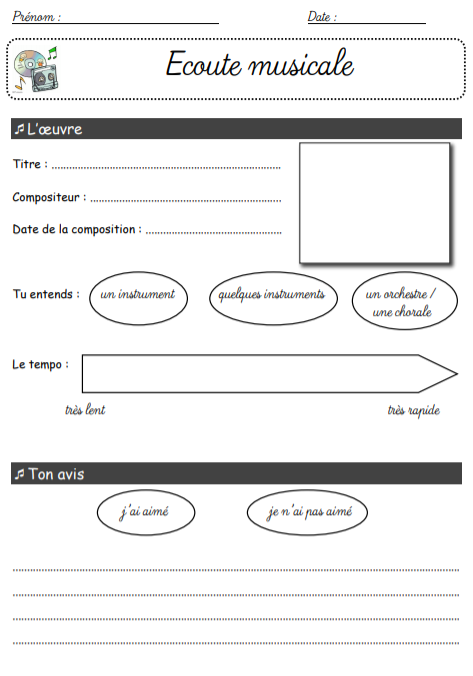 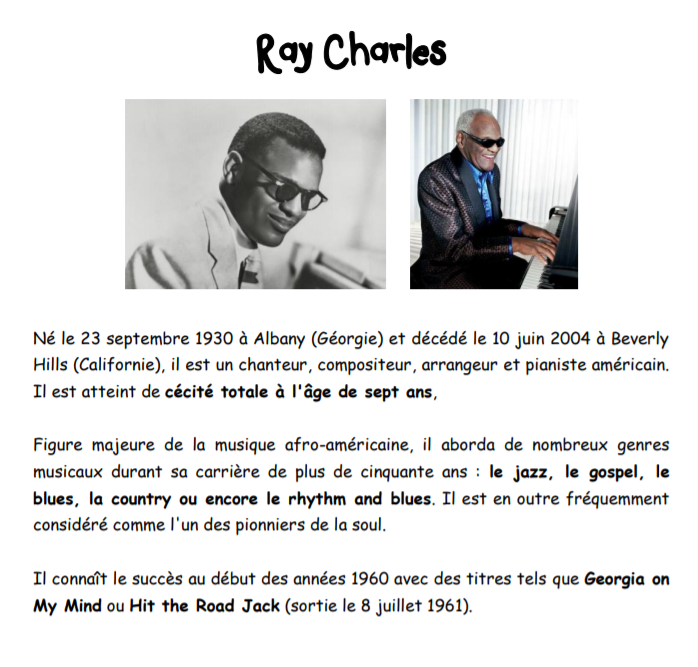 Bureau 1Bureau2Bureau3Vive Saint-Martin1 004 voix 1 001 voix1 057 voixDemain Saint-Martin 1 252 voix1 156 voix1 104 voixAvenir Saint-Martin1 073 voix1 041 voix 1 096 voixSaint-Martin développement913 voix986 voix1 019 voix